Материалы 14 сессииСовета народных депутатов муниципального образования «Кошехабльский район» 4 созыва1 марта 2019 года                                                      ДОКЛАДОтчет Главы муниципального образования «Кошехабльский район»  о деятельности администрации муниципального образования «Кошехабльский район» за 2018 годУВАЖАЕМЫЕ ДЕПУТАТЫ!     ПРИГЛАШЕННЫЕ!Сегодня, в своем ежегодном докладе я хотел бы остановиться на основных результатах развития Кошехабльского района за прошедший год.Как и в предыдущие годы, в 2018 году приоритетной целью в развитии нашего района было обеспечение достойного качества жизни населения  с учетом состояния экономики, сельской инфраструктуры и реальных социальных возможностей.  Для решения этих задач  администрацией района был реализован целый комплекс мероприятий по различным вопросам социально-экономического развития.В развитии экономики удалось обеспечить и сохранить стабильность бюджетного сектора, улучшить показатели собственной доходной части бюджета, увеличить вложения в социальные программы.ДЕМОГРАФИЯ И ЗАНЯТОСТЬ НАСЕЛЕНИЯКошехабльский район – это шестой по численности населения  район Республики Адыгея, где проживает 29 505 человек, включая 16 380 человек трудоспособного населения, а также 8 384 пенсионеров и 4 829 детей (от 0 до 14 лет). Важным критерием качества жизни является демографическое благополучие, которое оценивается по средней продолжительности жизни и уровню рождаемости.Средняя продолжительность жизни в Кошехабльском районе составляет 73 года. По итогам 2018 года в районе родилось 233 детей (260 детей в 2017 году), смертность составила 357 человек ( умерло 382 человек в 2017 году), естественная убыль 124 человека. Эти показатели напрямую зависят от  института семьи и брака: за 2018 год было заключено 82 брака ( в 2017 году - 124 брака ), зарегистрировано 78 разводов ( в 2017 году  разводов - 131 ).Укрепление системы семейных ценностей и стимулирование роста рождаемости сегодня стоит во главе социальной политики района. В целях увеличения продолжительности жизни населения и снижения смертности в районе реализуются программы «Социальная поддержка граждан на 2017-2020 годы»,  «Обеспечение доступным и комфортным жильем и коммунальными услугами на 2014-2021 годы»,  «Обеспечение жильем молодых семей», а также исполняется Указ Президента РФ по обеспечению многодетных семей земельными участками. Всего за весь период в этой категории удалось обеспечить земельными участками 142 многодетных семей, в том числе за 2018 год – 16 семей, и на сегодняшний день очередности в этом направлении нет. В рамках подпрограммы «Обеспечение инженерной инфраструктурой земельных участков, выделяемых семьям, имеющим трех и более детей» в 2018 году были выполнены мероприятия по разработке проектно-сметной документации на строительство дорог в а.Кошехабль с положительным заключением государственной экспертизы. В 2019 году планируется выполнить строительные работы с привлечением средств из республиканского бюджета в сумме 1,5 млн. рублей и  местного бюджета в размере 1,5 млн. рублей.Также, в 2018 году 25 семей  района улучшили свои жилищные условия. Финансовые затраты на эти цели составили 22,8 млн. рублей, включая жилье для молодых семей, семей специалистов села, а также детей, оставшихся без попечения родителей. Отрадно и то, что в прошлом году 95 семей реализовали свое право на получение выплаты по материнскому капиталу через органы Пенсионного фонда. Все эти меры, в совокупности, должны стать фактором улучшения ситуации в демографической сфере района.Занятость населения  и заработная плата - одни из важнейших показателей при оценке уровня жизни населения.Численность безработных граждан, состоящих на учете в органах занятости, в 2018 году составила 189 человек, что меньше на 73 человека, чем в 2017 году. Уровень регистрируемой безработицы составил 1,3% и снизился на 0,5% к уровню прошлого года. Этому способствовали различные мероприятия, включая мероприятия в рамках подпрограммы «Организация временного трудоустройства несовершеннолетних и безработных граждан», которая позволила в истекшем периоде трудоустроить 226  человек. На эти цели из бюджета было  выделено  244,5 тыс. рублей.Целенаправленная работа по укреплению бюджетной дисциплины и снижению неформальной занятости, во взаимодействии с надзорными органами принесла свои результаты - в прошлом году удалось легализовать 428 человек  путем оформления трудовых договоров.                                               БЮДЖЕТГлавным инструментом исполнения муниципальных полномочий в социальной сфере является районный бюджет. От уровня сбалансированности бюджета и результатов его исполнения зависят результаты работы администрации района и поселений в целом. Важно четко определять возможности бюджета и источники его формирования, а также направления использования бюджетных ресурсов.   	В истекшем периоде осуществлялось взаимодействие с налоговой службой, анализировались данные по использованию муниципального имущества и земли. Исполнение бюджета по доходам позволило в полном объеме выплачивать заработную плату работникам бюджетной сферы, осуществлять коммунальные платежи учреждений бюджетной сферы и другие расходы, предусмотренные бюджетом района.За 2018 год в доход консолидированного бюджета Кошехабльского района собрано налогов и других обязательных платежей, контролируемых налоговыми органами, в сумме 662,7 млн. рублей, в том числе:в районный бюджет  – 612,3 млн. рублей, в бюджеты поселений - 111,3 млн. рублейВ консолидированный бюджет МО  «Кошехабльский район» поступило  всего налоговых и неналоговых доходов в сумме: 145,7 млн. рублей, в том числе:в бюджет районного уровня -98 298,8 тыс. рублей,в бюджеты сельских поселений – 47 443,6 тыс. рублей.Безвозмездные поступления составили  516,9 млн. рублей.	Основными источниками формирования налоговых и неналоговых доходов являются: налог на доходы физических лиц в сумме  35 986,9 тыс. рублей или 24,7% от общего объема;налог на имущество организаций в сумме 27 309,1 тыс. рублей или 18,7% от общего объема;налоги на совокупный доход  в сумме 21 531,0 тыс. рублей или 14,8% от общего объема;арендная плата за земли в сумме 20 685,0 тыс. рублей или 14,2% от общего объема;акцизы на горюче-смазочные материалы в сумме 14 764,1 тыс. рублей или 10,1% от общего объема;земельный налог  в сумме 13 340,3 тыс. рублей или  9,2% от общего объема;	Суммарная доля перечисленных доходов составляет в общем объеме налоговых и неналоговых доходов за 2018 год – 91,7%.	Исполнение консолидированного бюджета МО «Кошехабльский район» по налоговым и неналоговым доходам к уточненному годовому плану составило 100,8%, плановые показатели перевыполнены на 1,1 млн. рублей.	Расходы консолидированного бюджета района за 2018 год составили 659 276,1 тыс. рублей. Из них:заработная плата с начислениями на неё - 435 717,1 тыс. рублей или 66,1% от общей суммы расходов;расходы на оплату коммунальных услуг, услуг связи, аренды, ГСМ -  30 641,5 тыс. рублей или 4,6% от общей суммы расходов. 	Расходы по основным бюджетным сферам за 2018 год составили 463 720,2 тыс. рублей, в том числе: в сфере образования – 403 268,4 тыс. рублей; в сфере культуры –  60 451,8 тыс. рублей.Основная  задача текущего года - увеличение налогооблагаемой базы,  собственных доходов, экономное и эффективное использование бюджетных средств. Хочется отметить тенденцию роста налоговых и неналоговых поступлений за указанный период на 15,0 млн. рублей по сравнению с аналогичным периодом прошлого года, в том числе поступления в районный бюджет увеличились  на 10,3 млн. рублей, поступления в бюджет поселений на 4,7 млн. рублей.В 2018 году, как и ранее, предприняты меры по безусловному исполнению Указов Президента Российской Федерации, касающихся уровня средней заработной платы педагогических работников общеобразовательных, дошкольных образовательных учреждений, учреждений дополнительного образования детей и работников культуры. 	В результате, по итогам 2018  года, фактический уровень средней заработной платы вышеназванных категорий работников составил по Кошехабльскому району следующие значения: 	1.Средняя заработная плата педагогических работников дошкольных образовательных учреждений составила 21 656,89 рублей при плановом показателе 21 600,0 рублей, исполнение составило 100,3%. 	2.Средняя заработная плата педагогических работников общеобразовательных учреждений составила 19 976,13 рублей при плановом показателе 19 464,0 рублей, исполнение составило 102,6%. 	3.Средняя заработная плата педагогических работников учреждений дополнительного образования, подведомственных Управлению образования (ДЮСШ, ЦДОД), составила 24 387,61 рублей при плановом показателе 23 845,0 рублей, исполнение составило 102,3%.  	4. Средняя заработная плата педагогических работников учреждений дополнительного образования, подведомственных Управлению культуры (Детские школы искусств) составила 24 184,23 рублей при плановом показателе 23 845,0 рублей, исполнение составило 101,4%. 	5.Средняя заработная плата работников учреждений культуры составила 24 500,94 рублей при плановом показателе 24 165,0 рублей, исполнение составило 101,4%. ЭКОНОМИКАПромышленность. Значимой основой экономики района является промышленность, куда входят предприятия различного направления, и результат работы которых оказывает важнейшее влияние на формирование местного бюджета.В  2018 году сохранилась структура объема отгруженной продукции на территории района, в которой 45,5% объема сформировано организациями, добывающими углеводородное сырье и полезные ископаемые, а 53,9% - предприятием перерабатывающей отрасли.	Предприятием ООО «Мамруко» в 2018 году отгружено товарной продукции на сумму 1 307,92 млн. рублей, исполнение прогнозных показателей составляет 134,3%, темп роста к уровню АППГ 2017 года – 125,8%. На предприятии работает  206 человек, средний размер заработной платы составил в 2018 году –   21 800 рублей.Предприятием ООО «Южгазэнерджи» в истекшем году добыто 316,9 млн. куб.м. природного газа на сумму  1 102,6 млн. рублей. Исполнение прогнозных показателей по предприятию составляет 97,9%, темп роста к уровню  АППГ 2017 года 107%. Предприятие устойчиво развивает свои производственные показатели, успешно работая на рынке углеводородного сырья с 2012 года. На предприятии занято 197 человек, средний уровень заработной платы составляет 77,0 тыс. рублей. За последние годы, в связи с высокой конкуренцией на рынке добычи природных нерудных материалов, а также ростом числа предприятий в этой сфере на  наших предприятиях: ЗАО «Кошехабльский КНМ», ОАО «Адыгеянеруд», ООО «Интерьер» и ООО «Транскарьерсервис» снизились объемы производства. Однако, в 2018 году предприятия смогли нарастить объемы производства и отгрузили товарную продукцию в совокупном объеме 154 тыс. м.куб. нерудных строительных материалов на сумму 16,6 млн. рублей, что на 27 тыс.м.куб. больше уровня  2017 года.В истекшем году в перерабатывающей отрасли заметно укрепило свои позиции малое предприятие ООО «Кошехабльский сырзавод» - за 2018 год предприятием отгружено товарной продукции в количестве 126 тонн на сумму 42,2 млн. рублей. По итогам 2018 года индекс промышленного производства увеличился на 11,7%,  объем отгруженной товарной продукции составил 2 556,3 млн. рублей или 117% от уровня прогнозных показателей.Для нас главное сегодня - это то, что  крупный и малый бизнес в районе является серьезным работодателем, где занято свыше 600 человек, а это порядка 18% занятых в экономике.  Среднесписочная численность работников крупных и средних предприятий в районе за 2018 год составила в среднем 2 679 человек, среднемесячная заработная плата достигла 25 294,0 рублей или 113,9% к уровню АППГ 2017 года. Надо отметить, что повышение заработной платы в отраслях экономики это один из резервов повышения бюджетных доходов. Однако, сегодняшние экономические условия диктуют  необходимость наращивания производственного потенциала за счет создания новых производств, реконструкции и модернизации существующих производств путем инвестиционных вложений в основной капитал.Инвестиции. Инвестиции в основной капитал служат основным фактором увеличения объёмов производства и укрепления экономической базы района. Общий объем инвестиционных вложений в основной капитал по предварительной оценке в 2018 году составил 200,8 млн. рублей, в том числе бюджетные инвестиции – 47,0 млн. рублей.Объем инвестиционных вложений в экономику района крупных и средних предприятий составил  54 млн. рублей. Основной объем капитальных вложений приходится на долю ООО «Мамруко»  - 31 млн. рублей, а также ООО «Южгазэнерджи» - 23 млн. рублей.Бюджетные инвестиции, как правило, имеют социальную и коммунальную направленность. Участие района в программных мероприятиях позволило привлечь в район финансовые средства из федерального и республиканского бюджетов в сумме  47,4 млн. рублей или 43 % от общего объема инвестиций.Внебюджетные инвестиции за год составили  49,7 млн. рублей или 24,7% от общего объема. Вопрос привлечения инвестиций сегодня является приоритетным для каждого муниципального образования. В направлении инвестиционной деятельности на сегодняшний день в работе находятся 37 проектов с общим объемом инвестиций на сумму 52 млн. рублей, которые будут реализованы в перспективе.В 2018 году было сформировано 9 инвестиционных площадок различной направленности. В 2019 году проведена работа  по их актуализации – сформировано 6 наиболее перспективных площадок с целью привлечения потенциальных инвесторов, создания новых производств и рабочих мест, а также для увеличения доходной части бюджета.Также, одним из приоритетных направлений инвестиционной деятельности в Республике Адыгея является строительство технопарковых зон или так называемых индустриальных парков, выработан механизм их господдержки. Поэтому в 2019 году с нашей стороны необходимо проработать вопрос о возможности участия в таких программах и конкурсных отборах по созданию парковых зон в наших сельских поселениях.Малый бизнес и потребительский рынок. Развитие малого и среднего предпринимательства имеет огромное значение для повышения устойчивости экономики района, снижения социальной напряженности и создания новых рабочих мест.На территории района на 1 января 2018 года осуществляют свою деятельность 804 субъекта малого предпринимательства, из них: 77 микропредприятий  и 727 индивидуальных предпринимателя, в том числе в 2018 году  165 человек зарегистрировано в качестве индивидуальных предпринимателей. В секторе малого и среднего предпринимательства  по предварительной оценке занято около 1500 человек.Подавляющее большинство малых и средних предприятий успешно функционируют в сфере торговли,  строительства, сельского хозяйства, сфере услуг. Наиболее распространенным видом деятельности организаций является «Оптовая и розничная торговля», в которой работают 63% организаций от общего числа малых предприятий. Основная причина популярности - это быстро окупаемый бизнес, не связанный с серьезными рисками. Содействие развитию предпринимательского сообщества – важная задача органов местного самоуправления. В целях обеспечения образовательной поддержки субъектов малого и среднего бизнеса района ведется работа по приобщению к обучающим семинарам предпринимателей: за 2018 год консультационные услуги оказаны 54 предпринимателям,  55 предпринимателей прошли обучение.   	Немаловажное значение имеет имущественная поддержка субъектов предпринимательства в рамках действующего законодательства. На сегодняшний день  сформированы перечни, реестры  и порядки формирования, ведения и обязательного опубликования перечня муниципального имущества, свободного от прав третьих лиц, предназначенные для передачи субъектам предпринимательства, как на уровне района, так и во всех сельских поселениях. Мнение предпринимательского сообщества учитывается  при формировании нормативно-правовых актов, принимаемых органами местного самоуправления. С 2015 года начала действовать процедура оценки регулирующего воздействия, которая проводится для того, чтобы найти оптимальный вариант решения задачи, лежащей в основе разработки нормативного акта, исключить избыточные административные нагрузки на бизнес и предотвратить возникновение необоснованных расходов, как для бизнеса, так и для государства. За 2018 год в порядке проведения оценки регулирующего воздействия проведено 3 публичных консультаций, а также 17 экспертиз, в том числе по сельским поселениям 16 экспертиз.Важно продолжить работу по взаимодействию с предпринимательскими структурами, поскольку эта сфера имеет немаловажное значение  в сфере потребительского рынка.Кошехабль, как районный центр Кошехабльского района, формирует около 75 процентов всего розничного товарооборота Кошехабльского района, 88 процентов оборота общественного питания и 75 процентов объема оказываемых платных услуг. В целом по району розничный товарооборот превысил 850 млн. рублей, объем платных услуг населению   составил 65,1млн. рублей, объем бытовых услуг достиг уровня 30,2 млн. рублей.Торговля Кошехабльского района, пройдя определенные этапы своего развития за последние годы, сформировалась в инфраструктуру, состоящую более чем из 236 объектов  с торговой площадью 17 тыс. кв. метров.По итогам мониторинга присутствия продукции местных производителей РА на прилавках торговых объектов выглядит следующим образом: молочная продукция – 38,0%; масло сливочное – 29,0%;  алкоголь – 29,0%; вода минеральная – 50,0%; масло подсолнечное – 30,0%; хлеб и хлебобулочные изделия (мучные) – 69,0%; мясо свинины и мясо птицы – 30%.  В 2018 году за счет строительства, а также реконструкции и ремонта неиспользуемых помещений на территории района открыто 5 объектов торговли общей площадью 1225 кв. м, 1 аптека общей площадью 50 кв. м, а также 2 предприятия общественного питания общей площадью 175 кв.м.  Также,  в 2018 году увеличено количество нестационарных торговых точек на 4 единицы.Наряду с развитием стационарной торговли проводятся и  ярмарки, как инструмент продвижения продукции местных производителей, что позволило снизить расходы населения за счет продаж по ценам ниже на 15%, чем в розничной сети. Ассортимент представленной продукции на ярмарках  от фермерских  и  личных подсобных хозяйств отличается разнообразием – население может приобрести мясо говядины, свинины, баранины, индюшатину, мясо бройлеров, яйца, овощи и фрукты собственного производства. За 2018 год было организовано и проведено 53 ярмарок.По состоянию на  1 января 2019  года  в Кошехабльском районе насчитывается 28 объектов лицензирования, которые  подключены к системе ЕГАИС, за исключением Ходзинского, Егерухайского и Игнатьевского сельских поселений. СЕЛЬСКОЕ ХОЗЯЙСТВОУстойчивая положительная динамика производства сельхозпродукции за последние три года – это, прежде всего, результат последовательной государственной поддержки сельской экономики, слаженной работы всех звеньев аграрного сектора района.По состоянию на 01.01.2019г  в муниципальном образовании «Кошехабльский район»  находится  в обороте 45 684 га земель сельскохозяйственного назначения, из них – 35 118 га пашни, 33,3 га многолетних насаждений, 9 840 га пастбищ.	Сельскохозяйственный комплекс района сегодня – это 6 сельхозпредприятий, 2 сельскохозяйственных кооператива, 611 крестьянских (фермерских) хозяйств.В 2018 году было убрано озимых и зимующих культур с площади  17 433 га, что на 2 303 га больше, чем в прошлом году. Всего намолочено  80 774 тн. озимых зерновых культур. Из них: озимого ячменя убрано с площади 1 700 га, при валовом сборе 7 380 тн., урожайность составила – 43,4 ц/га; рапса убрано с площади 585,2 га, валовой сбор – 1 184 тонн, урожайность - 20,2ц/га; озимой пшеницы убрано с площади 15 408 га, валовой сбор – 72 801 тн., урожайность – 47,2 ц/га. Под урожай 2019 года  в сельских поселениях Кошехабльского района засеяно озимых колосовых культур и зимующего рапса – 17 607 га (100% от плана). Это составляет 50% от пашни.  Озимого ячменя посеяно 1 196 га, рапса – 1 339 га, озимой пшеницы – 15 072 га. В 2018 году убрано яровых культур с площади 17 618,4 га, из них: кукурузы на зерно убрано с площади 8 855 га, при валовом сборе 19 141тн., урожайность составляет 21,6 ц/га;подсолнечника убрано с площади 6 804 га, при валовом сборе 8648 тн., урожайность составляет 12,7 ц/га;сои убрано с площади 726 га, валовой сбор достиг 819 тн. при  урожайности 11,3 ц/га.Нас радует, что в районе возобновляется  овощеводство. В 2018 году в районе убрано 17,5 га овощей, включая томаты, кабачки и огурцы. Валовый сбор овощей составил 200 тонн.В связи с аномальной жаркой погодой 2018 года запасы влаги в почве под пропашными культурами понизились до критических: в пахотном слое менее 10 мм, в метровом слое – 38 мм.	Сложившиеся условия оказали негативное влияние на формирование урожая пропашных и яровых культур, особенно поздних сроков сева. У растений наблюдалась потеря тургора, что привело к преждевременному пожелтению и засыханию листьев и к снижению урожайности. В целом по району было составлено 19 актов  списания на  площади  633 га; в том числе кукурузы на зерно – 323 га, подсолнечника – 310 га. Все остальные посевы кукурузы и подсолнечника пострадали в той или иной степени. Средняя урожайность кукурузы на зерно в 2018 году составила 21,6 ц/га, при ожидавшихся показателях не менее 45 ц/га. В итоге, сбор составил 100 230 тн. зерновых и зернобобовых культур. Вышеуказанные причины повлияли на невыполнение целевого индикатора по валовому сбору зерновых и зернобобовых культур.	Для проведения ранневесенней подкормки озимых и зимующих культур сельхозтоваропроизводителями приобретено 4000 тонн аммиачной селитры, что составляет 100% от необходимого количества. Для повышения эффективности производства продукции растениеводства и создания дополнительных импульсов для развития отрасли запланирована реализация следующих мероприятий:Сохранение и восстановление плодородия пашни;Развитие овощеводства и садов интенсивного типа (в 2017 г. заложено 17,3 га (ООО «ГринАгроАдыгея»), в 2018 г. – 16 га, (6 га - яблоневый сад ИП главы КФХ «Метова А.М.»), 10 га черешни - ООО «ГринАгроАдыгея»).Строительство новых и реконструкция действующих зернохранилищ;Модернизация машинотракторного парка.По состоянию на 1 января 2019 года насчитывается 2 271 единиц  сельхозтехники различных видов, включая тракторы, комбайны, прицепную технику.Поголовье КРС во всех категориях хозяйств на 1 января 2019 года составляет  9 865 гол; при этом коров – 5 222 гол,  овец и коз – 23 023 гол, поголовье свиней – 3 255 гол. Необходимо отметить, что в крестьянско-фермерских хозяйствах наблюдается рост поголовья КРС.  В 2019 году еще три КФХ, ставшие обладателями грантов, должны закупить поголовье КРС в количестве – 150 голов, включая 70 коров.Производства мяса (скот и птица на убой в живом весе) на 1 января 2019 года составило 4 575 тн. Целевой индикатор - производство скота и птицы на убой во всех категорий хозяйств - выполнен за счет птицеводства, овцеводства и свиноводства.Валовой надой молока на 1января 2019 года  составил – 25 200 тн.  Целевой индикатор – производство молока во всех категориях хозяйств – удалось выполнить. Немалый вклад в это внесли крестьянско-фермерские хозяйства,  получившие гранты на развитие молочного животноводства.  Основной задачей в отрасли животноводства на ближайшую перспективу является повышение уровня самообеспеченности района продуктами животного происхождения. Понимание того, что аграрное предпринимательство выступает одним из факторов социально-экономического развития каждого субъекта, государством в последние годы значительно расширены программные мероприятия по развитию отраслей сельского хозяйства.Приоритетным направлением при предоставлении грантов, является строительство  и реконструкция ферм по содержанию крупного рогатого скота, а также приобретение поголовья КРС.С помощью полученных в виде грантов финансовых средств фермерскими хозяйствами Кошехабльского района было построено и реконструировано 7 животноводческих ферм, на стадии строительства  находится 1 животноводческая ферма, а также ведется реконструкция 1 фермы. Активно ведутся работы по завершению строительства  семейной птицеводческой фермы в Натырбовском сельском поселении.В 2018 году обладателями грантов  стали 12 крестьянско-фермерских хозяйств на сумму – 34 млн. 700 тыс. руб. Из них по программе «Поддержка начинающих фермеров» 11 крестьянско-фермерских хозяйств на сумму – 18 млн. 500 тыс. рублей; программе «Развитие семейных животноводческих ферм» - 1 крестьянско-фермерское хозяйство на сумму  16 млн. 200 тыс. рублей. 	Реализация этих программ позволит повысить уровень обеспеченности населения района молоком и мясом местного производства. Фермерские хозяйства, получившие гранты, активно участвуют в жизни села, принимают активное участие в ярмарках.Объем финансирования по всем видам субсидирования в Кошехабльском районе за 2018 год составил 11,8 млн. рублей, в том числе 11,2 млн. рублей за счет средств федерального бюджета и 592,2 тыс.рублей за счет средств республиканского бюджета.СТРОИТЕЛЬСТВО, КОММУНАЛЬНОЕ ХОЗЯЙСТВОСтабильность функционирования объектов коммунальной инфраструктуры  и состояние жилого фонда – один из главных показателей качества жизни населения. Жилищное строительство. В период 2018 года всего введено 2,6 тыс. кв. м жилья, что составило 43,5% от показателя соответствующего периода 2017 года, в том числе:  строительство индивидуального жилья – 2,6 тыс. кв. м, что составило 163% к показателю соответствующего периода 2017 года. Показатель ввода жилья за 2018 год выше показателя соответствующего периода 2017 года и в дальнейшем он будет расти в связи с новыми упрощенными требованиями получения градостроительных документов при строительстве  индивидуального жилья. Капитальный ремонт многоквартирных домов. В 2018 году проведен капитальный ремонт кровли  МКД в  п. Майский  по ул.Заводская, дом 37. На сумму  1,9 млн. рублей.В сравнении с 2017 годом собираемость платежей на территории муниципального образования «Кошехабльский район» значительно увеличилась. В 2017 году показатель составлял 38%, в 2018 – 56%.Комфортная городская среда. В рамках заключенного соглашения с Министерством строительства, транспорта, жилищно-коммунального и дорожного хозяйства Республики Адыгея на территории района осуществляется реализация муниципальной программы по благоустройству в части выполнения мероприятий по формированию современной городской среды.  Благодаря Главе Республики Адыгея Кумпилову Мурату Каральбиевичу в 2018 году были выделены средства в размере 5,0 млн. рублей из республиканского бюджета на благоустройство а.Кошехабль. Были выполнены работы по благоустройству наиболее посещаемой общественной территории в а. Кошехабль - парковой зоны, а также замена существующего разрушенного тротуарного покрытия площадью более  3 тыс.м2 на сумму 1,5 млн. рублей.Также, за счет внебюджетных средств была установлена система полива газонов общей протяженностью более 1,6 км, обустроена площадь им. В.И.Ленина, примыкающая к общественной зоне, которая включает в себя асфальтирование полотна площадью более 5000 кв.м., создание новых огораживающих клумб, установка новых парковых светильников на сумму 1,5 млн. рублей.В 2019 году планируется продолжить работу по обустройству парка и пешеходных зон в центральной части районного центра, а также благоустройства дворовой территории в а.Кошехабль  и п.Майский. Примером муниципально-частного партнерства и того, что улучшить облик наших населенных пунктов и создать комфортные условия для жителей можно путем привлечения внебюджетных источников, доказали жители а.Блечепсин в рамках подготовки празднования 150-летия аула: выходцы и жители, которым не безразличен облик родного аула внесли свой вклад в проведение масштабных работ по  строительству парковой зоны, устройству светильников, укладке тротуарной плитки, укладке асфальтного покрытия, устройству ограждения школы, мечети, высадке саженцев, а также установке игровой площадки. Были проведены работы по укладке плитки и ограждения на территории здания поселения. Это должно стать ярким примером гражданской инициативы, которую мы рады поддерживать, поскольку это делается во благо жителей.Хочется отметить, что в районе ведется строительство Мечети в центральной части аула с возможностью на 550-600 посещений, площадью 876,0 кв.м. за счет внебюджетных средств. Стоимость объекта составляет 61,5 млн. рублей. Также, по проекту в планах благоустройство прилегающей территории, что улучшит облик главной улицы районного центра. Жилищно-коммунальное хозяйство. Стабильность функционирования объектов коммунальной инфраструктуры  и состояние жилого фонда – один из главных показателей качества жизни населения. По состоянию на 1 января 2019 года в районе осуществляют деятельность в сфере жилищно-коммунального хозяйства  3 предприятия частной формы собственности. ООО «Элит» является управляющей организацией по управлению жилищным фондом  и обслуживающей 8 многоквартирных домов, 2 товарищества собственников жилья, которые обслуживают 2 многоквартирных дома.Газификация. По состоянию на 1 января 2019 года 96% населенных пунктов района газифицированы, дворов – 84,4%.Водоснабжение. Обеспеченность централизованной водой населенных пунктов района составляет 73,9%, дворов – 42,82%. При этом, надо отметить, что центральные водопроводные линии  проведены, а жители не подключились к этим магистралям, что ведет к низкому показателю.Одним из главных направлений деятельности муниципальной власти является  создание комфортных условий для жизни населения, чистота и уют в населенных пунктах.Отходы производства и потребления. До выбора регионального оператора услуги по сбору, транспортированию и размещению отходов и крупногабаритного мусора на территории муниципального образования «Кошехабльский район»  в 2018 году осуществляла кампания ООО «Транс Сервис». В 2017 году во всех 9 сельских поселениях были закрыты места сбора твердых бытовых отходов, на данный момент ведутся работы по их ликвидации. С января 2019 года на территории муниципального образования «Кошехабльский район» действует региональный оператор по обращению с отходами ООО «ЭкоЦентр». Наша задача — оказание содействия  и взаимодействие с региональным оператором в целях недопущения сбоев в работе по сбору коммунальных отходов, чтоб в наших населенных пунктах было чисто и уютно.В 2018 году регулярно проводились мероприятия, направленные на поддержание и улучшение санитарного состояния: организация и проведение субботников, приведение в надлежащее состояние объектов социально-культурного назначения, поддержание порядка на объектах торговли и прилегающей территории.  За 2018 год было проведено 48 субботников, вывезено 104 м3 мусора.На территории МО «Кошехабльский район» в 2018 году во всех сельских поселениях были проведены косметические ремонтные работы на объектах культурного наследия. В Кошехабльском и Майском сельских поселениях были проведены реконструкции следующих объектов: «Памятник- символ в честь погибших в годы ВОВ» и «Памятник погибшим воинам-землякам в годы ВОВ».Уличное освещение. В 2018 году в двух сельских поселениях на автодорогах общего пользования были установлены 211 светильников с протяженностью электросетей 6,3 км:На 01.01.2019 года количество светоточек уличного освещения в МО «Кошехабльский район» на автодорогах местного значения составила   2619  штук. Дорожное строительство. Не менее важная отрасль, которая  формирует комфорт, качество жизни и удобство жителей – это развитие дорожной сети. По итогам ушедшего года в Дорожный фонд района поступило 14,6 млн. рублей. Расходы фонда в 2018 году составили 16,2 млн. рублей с учетом остатка на начало года. Проведен комплекс работ  по улучшению  качества дорог местного значения.Берегозащитные мероприятия. Предотвращение чрезвычайных ситуаций, вызванных погодно-климатическими условиями – одна из важных задач органов местного самоуправления.В 2018 году Кошехабльским филиалом ФГБУ «Адыгеямелиоводхоз» проведен ремонт двух участков дамбы обвалования на реке Лаба в с. Натырбово общей протяженностью 210 м на сумму 7,3 млн. рублей и расчистка канала «Ходзь-Неволька» протяженностью 18,1 км на сумму 2,3 млн. рублей.В целях предотвращения подтопления населенных пунктов  по заявке администрации района учреждением «Адыгеясельхозпроект» было подготовлено техническое решение по объекту «Защита муниципальных земель от подтопления водами р. Лаба МО «Егерухайское сельское поселение» (23 млн. 763,3 тыс. рублей) и по объекту «Защита муниципальных земель от подтопления водами р. Чехрак МО «Игнатьевское сельское поселение» 9 млн. 64 тыс. рублей).	По работам в х.Игнатьевский необходимые средства были выделены из резервного фонда Кабинета Министров Республики Адыгея. В настоящее время все работы по укреплению береговой линии выполнены в полном объеме и в строгом соответствии с проектной документацией. Готовится пакет документов для проведения аналогичных ремонтных работ берегозащитной дамбы левого берега реки Лаба в районе села Натырбово.	 С целью предотвращения разрушения береговой линии реки Фарс в районе населенных пунктов аул Хачемзий и поселок Дружба проектным институтом «Адыгеясельхозпроект»  было подготовлено техническое задание по объекту «Защита муниципальных земель от подтопления водами р. Фарс МО «Дмитриевское сельское поселение» в районе аула Хачемзий. Сметная стоимость проекта составляет 8 919, 6 тысяч рублей и техническое задание по объекту: «Защита муниципальных земель от подтопления водами р. Фарс МО «Дмитриевское сельское поселение» в пос. Дружба, сметная стоимость проекта составляет 8 млн. 927 тысяч рублей. 	В настоящее время рассматривается вопрос о выделении необходимых средств из резервного фонда Кабинета Министров Республики Адыгея.	Улучшение жилищных условий. В рамках реализации основного мероприятия «Обеспечение жильем молодых семей» в рамках государственной программы Республики Адыгея "Обеспечение доступным и комфортным жильем и коммунальными услугами граждан на 2014-2020 годы» в сводный список молодых семей, изъявивших желание получить социальную выплату в 2018 году, были включены 10 семей из Кошехабльского района в общем количестве 48 человек. Сумма средств направленных на улучшение жилищных условий молодых семей составила 22,9 млн. рублей, в том числе: собственные средства молодых семей 13,7 млн. рублей; средства социальных выплат за счет бюджетных средств из трех уровней бюджета  - 915,5 тыс. рублей. По состоянию на 01.02.2019 года 10 молодых семей приобрели жилые помещения. Реализация данных мероприятий позволила улучшить жилищные условия 10 молодым семьям и ввести в эксплуатацию 714,3 кв.м. общей площади жилья.За 2018 год единовременные денежные выплаты (за счет средств федерального бюджета) на приобретение жилого помещения не предоставлялись ветеранам Великой Отечественной войны, так как очередь по данной категории граждан ликвидирована: все граждане, относящиеся к вышеуказанной категории, обеспеченны жильем в рамках Указа Президента Российской Федерации.В рамках реализации программы «Устойчивое развитие сельских территорий на 2014-2017 годы и на период до 2020» на 2018 год были представлены списки участников мероприятий - получателей социальных выплат, в которые были включены 8 семей молодых специалистов. Все работники социальной сферы. В настоящее время списки молодых специалистов (получателей социальных выплат) утверждены Министерством сельского хозяйства Республики Адыгея, 3 многодетные семьи Кошехабльского района получили свидетельства о праве на получение социальной выплаты на сумму 4,1 млн. рублей.   В начале 2018 года было подписано соглашение о предоставлении субвенции из республиканского бюджета Республики Адыгея бюджету муниципального образования "Кошехабльский район" на обеспечение жильем детей-сирот и детей, оставшихся без попечения родителей, лиц из числа детей сирот и детей, оставшихся без попечения родителей на сумму 10,4 млн. рублей, что позволило приобрести 12 жилых помещений для дальнейшего предоставления по договорам найма специализированных жилых помещений для детей-сирот.СОЦИАЛЬНЫЙ БЛОКСоциальная удовлетворенность населения, прежде всего, зависит от уровня образования, здоровья жителей, доступности и качества медицинской помощи,  спорта, культурного и духовного потенциала.ОБРАЗОВАНИЕСфера образования – одна из важнейших составляющих социального блока.В условиях развития современных технологий и коммуникаций, школа должна идти в ногу со временем, чтобы готовить ребят к динамичной быстроменяющейся жизни, а также учить их овладевать новыми знаниями и умениями, свободно, творчески мыслить.Система образования охватывает 28 муниципальных бюджетных образовательных учреждений.      	Первой ступенью образования, на которой закладываются дальнейшие возможности, ресурсы и способы развития личности ребенка, является дошкольное образование. В дошкольных образовательных  учреждениях района в отчетный период функционировало 65 групп, в которых насчитывалось 1600 воспитанников и 144 педагогических работников дошкольного образования.     	Для повышения качества дошкольного  образования, выявления творчески работающих коллективов и успешных руководителей ДОУ, в 2018 году проводился районный конкурс «Лучшее дошкольное образовательное учреждение года», по итогам которого победителем признано МБДОУ №1 «Нэльмэс» а.Кошехабль. В 2012 году указом Президента Российской Федерации была поставлена задача ликвидации очередности в детские сады для детей от 3 до 7 лет, с которой и в 2018 году район успешно справился. Немаловажное значение в сфере образования имеет организация  качественного питания в садах. Закупка продуктов питания для детских садов производится на конкурсной основе. Охват горячим питанием в садах района составляет 100%. Стоимость питания в садах на одного ребенка составляет 45 рублей в день, в месяц – 900 рублей.В 2018 году льготным питанием в дошкольных образовательных учреждениях района были ежемесячно охвачены 575 детей или 36,2% от общего числа детей в садах на сумму  2,7 млн. рублей в год, в эту категорию попадают: дети-сироты; дети, находящиеся под опекой,дети-инвалиды,дети из семей, находящихся в трудной жизненной ситуации,дети из семей беженцев,также льготным 50% питанием были охвачены 486 детей из многодетных, малообеспеченных семей.Школа, как основная и самая продолжительная ступень образования, является ключевым уровнем, от которого зависит дальнейшая жизнь каждого человека и общества в целом. Поэтому самое важное, что волнует родителей, учителей и органы власти – это содержание и качество образовательного процесса. В районе функционирует 13 школ, где обучается 3 347 учеников, работает 411 педагогических работников.Свой профессиональный рост учителя и воспитатели образовательных учреждений подтверждают на конкурсах педагогического мастерства образовательных учреждений в муниципальном образовании и республике.          В 2018 году курсы повышения квалификации прошли 317 педагогических работников, на высшую категорию аттестовано 29 педагогов, на первую категорию - 27. В районном конкурсе «Лучшее общеобразовательное учреждение года»  победителем стало МБОУ СОШ №3 аула Егерухай. Анализ итогов успеваемости за 2017-2018 учебный год показывает, что учебный год на «отлично» закончили 395 обучающихся (12%) , на «4» и «5»  906 человек (28%), не успевающих по одному предмету 19 человек, по двум и более предметам — 22 человека. По итогам учебного года достигнута 100% успеваемость выпускников 11 классов, а качество их подготовки составило 71%.	Однако есть и негативные примеры: средний балл ЕГЭ по русскому языку понизился с 70,3 баллов до 69,5 баллов, 1 выпускник набрал 100 баллов; средний балл по математике вырос с 35,4 баллов до 44,0 балла. Наиболее  высокие результаты (более 70 баллов) в 2018 году показали выпускники таких школ как:  СОШ №2 а.Кошехабль, СОШ №3 а.Егерухай,  СОШ №7 п.Майский, СОШ №8 с.Вольное.	Вместе с тем, есть школы с низкими результатами  ЕГЭ в 2018 году: СОШ №11 а.Ходзь, СОШ №1 а.Кошехабль, СОШ №6 п.Дружба.      100 выпускников 11 классов из 101 (99%) успешно прошли государственную итоговую аттестацию в основной период и получили аттестат о среднем общем образовании. По результатам ЕГЭ по математике 1 выпускник не преодолел минимального порога и не получил аттестат.         С учетом результатов ЕГЭ по  обязательным предметам 30 выпускников 11 классов награждены медалью «За особые успехи в учении», что составило 29,7% от общего числа выпускников. Но, при этом, не все медалисты подтвердили свои знания при сдаче ЕГЭ, средний балл по 4 предметам составил 202 балла, что говорит о завышенных оценках некоторых медалистов со стороны педагогов.         В 2018 году по образовательным программам основного общего образования допущены 307 выпускников ( из 316 обучающихся). С учетом сентябрьских сроков сдачи экзаменов 304 выпускника получили аттестат об основном общем образовании,   4 выпускника не смогли пройти ГИА – 9.	Самая главная задача, стоящая перед Управлением образованием и школами района – дать ученику такие знания и такую базу, чтоб он мог успешно  сдать ЕГЭ и ГИА без привлечения репетиторов и родительской помощи.	С целью поддержки педагогических кадров Президентом России будет к 2020 году запущена программа «Земский учитель», участники которой смогут получить 1 миллион рублей на приобретение жилья. Это программа будет призвана привлечь в сельские школы учителей различных предметов, включая самые востребованные предметы, что должно стать фактором повышения качества образовательного процесса в наших школах.  В тоже время, отрадно отметить, что 43 студента – выходцев из нашего района - являются отличниками различных ВУЗов Москвы, Санкт-Петербурга, Сочи, Ростова-на-Дону, которые ежегодно  награждаются администрацией района стипендией им. Тембота Керашева за отличные успехи в учебе. 	В 2018 году в образовательных учреждениях района горячим питанием было охвачено 2896 обучающихся или 87 % от общего числа, стоимость на 1 учащегося в день – 40 рублей, в месяц – 800 рублей (завтрак+обед), льготным  питанием ежемесячно было охвачено 391 человек или 11,7% от общего числа на сумму  1,5 млн. рублей в год, под эту категорию попадают: дети-сироты; дети, находящиеся под опекой,дети-инвалиды, дети с ОВЗ; льготным 50% питанием были охвачены 278 детей из многодетных, малообеспеченных семей.На улучшение материально-технического состояния образовательных учреждений было израсходовано 24,3 млн. рублей. Это: ремонт систем отопления на общую сумму более 499,5 тыс. рублей;ремонт систем видеонаблюдения, автоматическую сигнализацию и обслуживание оргтехники на сумму 2,6 млн. рублей;замена электропроводки  на сумму 1,2 млн. рублей в СОШ №9 с.Вольное и МБДОУ №12 а.Ходзь; замена оконных блоков в СОШ № 10 х.Игнатьевский на сумму 3,2 млн. рублей, в ДОУ №13 в с.Вольное на сумму 750,0 тыс. рублей, в ДОУ №7 п.Майский на сумму 1 млн. рублей; приобретено оборудование и мебель для образовательных учреждений на сумму 13,2 млн. рублей;закуплен  1 автобус стоимостью 1,9  млн. рублей для СОШ №7 п.Майский , а также получен автобус Форд стоимостью 2,1 млн. рублей для СОШ №6 п.Дружба для подвоза учащихся. В 2018 году значительный объем работ был проделан за счет внебюджетных источников предприятий ООО «Южгазэнерджи» проведена замена оконных блоков в МБДОУ №8 а.Егерухай  на сумму 1,3 млн. рублей, а также ремонт кровли спортзала в СОШ №3 а.Егерухай  и  ограждение ДОУ № 8 а.Егерухай ООО «Мамруко» на сумму более 1 млн. рублей. Важную миссию оздоровления и воспитания выполняют летние оздоровительно-образовательные лагеря. Это не только социальная защита, но и площадка для творческого развития ребенка. В летний период в Кошехабльском районе было организовано 11 оздоровительных летних лагерей дневного пребывания. В период каникул  здесь отдохнули 695 детей и подростков на сумму 2 млн. 30 тыс. рублей. Также, через Комплексный центр социального обслуживания населения Кошехабльского района 235 детей смогли отдохнуть в летних лагерях Республики и побережья Краснодарского края  на сумму 5,0 млн. рублей.Многогранному развитию школьников и раскрытию их способностей, способствует дополнительное образование. Это Центр дополнительного образования и детско-юношеская спортивная школа. Количество педагогов в данной сфере составляет 87 человек.В прошлом учебном году 2837 школьников посещали муниципальные учреждения дополнительного образования, что составляет 75% от общего числа обучаемых.За отчетный период дети приняли участие в 143 мероприятиях и заняли 121 призовых мест, из которых 7 мест - уровня ЮФО, 21 – межрегиональных, 61 – региональных.На эти мероприятия затрачено 954,3 тыс. рублей.2018 год прошел под эгидой года волонтера, за этот период численность районного волонтерского отряда «От сердца к сердцу» возросла до 1000 человек. Волонтеры нашего района принимали неоднократное участие в мероприятиях: «Волонтеры Победы», «Бумажный Бум» и других.Во всех 13 общеобразовательных учреждениях района созданы первичные ячейки юнармейских отрядов. Количество учащихся вступивших в юнармейское движение района составляет 200 человек. В 2018 году юнармейцы районного отряда приняли участие в республиканской патриотической акции «Растим патриотов». В декабре 2018 года волонтерский и юнармейский отряды района приняли участие в конференции по военно-патриотическому воспитанию молодежи, организованной Советом ветеранов войны и труда, а также,  отчитались о проделанной работе. Молодежь района побывала в туристическом походе «Фишт» с участием Главы Республики Адыгея М.Кумпилова.КУЛЬТУРА Не менее важной составляющей социального блока является сфера культуры. Сеть учреждений культуры в Кошехабльском районе охватывает 4 муниципальных учреждений культуры (2 ДШИ, ЦНК, Централизованная библиотечная система) с филиалами во всех сельских поселениях, а также 1 Централизованная бухгалтерия, 1 Центр хозяйственно-технического обеспечения. В сфере культуры района занято 167 человек.Ежегодно  учреждения культуры проводят около 3 тысяч мероприятий для населения всех возрастов. С целью большего охвата населения в культурной жизни района в вечернее время графики работы учреждений культуры будут пересмотрены.Прошедший 2018 год был ознаменован юбилейными датами: 150-летие со дня образования аулов Кошехабль и Блечепсин.В центральной части аула Блечепсин, которая преобразилась в ходе масштабных работ по благоустройству, прошли торжественные мероприятия с участием Главы Республики Адыгея и многочисленных гостей: детские выступления, массовые гулянья, конкурсы, скачки, которые завершились грандиозным гала-концертом с участием лучших артистов Адыгеи, Краснодарского края и Северного Кавказа.Не менее ярко отметили юбилей своего аула и жители Кошехабля - на площади им.В.И.Ленина и прилегающей парковой зоне, которые были благоустроены в рамках программных мероприятий по формированию современной комфортной среды, прошел праздничный концерт с участием звезд Республики Адыгея, творческих коллективов Краснодарского края и Северного Кавказа.Традиционно, в торжественной и праздничной атмосфере в районе были подведены итоги уборочной страды на празднике Дня урожая «Золотой колос-2018», которые завершились праздничным концертом с участием многочисленных творческих коллективов и артистов разного жанра из Республики Адыгея, Краснодарского края и республик Северного Кавказа.В 2018 году на базе Натырбовского Дома культуры проводился Региональный конкурс профессионального мастерства «Лучший культработник 2018». Наш земляк, талантливейший артист и незаурядная личность Касимов Шоди Халимович стал Лауреатом 3 степени, но к сожалению скоропостижно ушел из жизни. В мае 2018 года в а. Афипсип прошел II  республиканский фестиваль - конкурс «Адыгэ Шъау» имени Хазрета Меджидовича Совмена, где Киржинов Довлет занял 1 место.В республиканском конкурсе «Лучшая муниципальная библиотека 2018 года» стала Детская районная библиотека, в конкурсе «Лучший библиотекарь года» 1 место завоевала Олеся Нечиталенко, заведующая Игнатьевской сельской библиотекой.В 2018 году 7 коллективов подтвердили звания «народный», звание «образцовый» подтвердила цирковая студия «Ритм», а также звание «образцовый» присвоено театру юного зрителя «Комсит» МКУК «МЦНК» (рук. Цаликова Б.А.).  Работники культуры ежегодно участвуют и занимают призовые места в Республиканских фестивалях «Адыгейский сыр», «Халюж», «Праздник Адыгейской тыквы».В Региональном фестивале «Возращение к истокам – путь к возрождению» коллектив СДК п.Майский занял 1 место.Детская школа искусств а.Кошехабль попала в число 50 лучших школ искусств в Российской Федерации по  результатам общероссийского конкурса. Учащиеся детских школ искусств ежегодно участвуют в мероприятиях различного уровня во многих городах России. Так воспитанники детских школ искусств неоднократно становились Лауреатами различных степеней в городах Краснодар, Сочи, Ставрополь и т.д. В 2018 году лучшие учащиеся побывали в турпоездке «Золотое кольцо России» (Москва-Владимир-Суздаль). Одним из знаменательных событий в  культурной жизни района стало открытие 3D кинозала «Сириус» в а.Кошехабль, благодаря грантовой поддержке Фонда кино в сумме 5,0 млн. рублей. С целью улучшения состояния сети домов культуры в 2018 году начато строительство переходящего объекта  - Дома культуры с залом на 300 мест в а.Ходзь, лимит финансирования на этот год составил 13,4 млн. рублей в рамках соглашения между администрацией района и Министерством культуры. Завершение объекта планируется в 2020 году.Несмотря на улучшение состояния объектов культуры, большинство зданий домов культуры изношены, в большинстве отсутствует отопление, что делает невозможным их функционирование в зимний период.В этой связи в 2018 году начато изготовление проектно-сметной документации на все здания учреждений культуры в соответствии с градостроительным законодательством, что позволит принять участие в федеральной целевой программе «Устойчивое развитие сельских территорий» и улучшить материально-техническое состояние учреждений культуры района.В 2018 году район смог войти в программу «Устойчивое развитие сельских территорий», что позволит в 2019 году отремонтировать сельский Дом культуры х.Дмитриевский. В текущем году планируется заявить для участия в программе и другие Дома культуры района для проведения капитального ремонта.СПОРТ Популяризация спорта и здорового образа жизни увлекает детей и молодежь, показывая, что здоровый мир интересен и многообразен. Сегодня в районе функционирует спортивный комплекс Самбо и дзюдо, 11 мини-футбольных площадок с искусственным покрытием, 1 футбольное поле с искусственным покрытием 57\94, 11 футбольных полей с травяным покрытием, 10 баскетбольных и 10 волейбольных площадок,  2 поля для ручного мяча, 7 многофункциональных площадок,  22 спортивных зала общей площадью 3,5 тыс.м2.  Всего в районе имеется 73  плоскостных спортивных сооружений  общей площадью 134 тыс.м2. В районе штатных работников физической культуры и спорта 42 человека, работают 11 отделений по видам спорта,  охвачены все населенные пункты района, в которых занимаются  939 детей. В 2018 году проведено 75 спортивно - массовых мероприятий: мини-футбол, волейбол,  баскетбол, легкая атлетика. Борьба  собирает на спортивных площадках спортсменов-любителей разных возрастных групп.            		На проведение  спортивных мероприятий из местного бюджета выделено 780 тыс. рублей. Спортсмены  нашего района достойно выступают на различных соревнованиях районного, республиканского и всероссийского уровня. Так, наши футболисты в рамках всероссийского проекта «мини-футбол в школу» в двух возрастных группах стали чемпионами республики, и представляли регион в ЮФО в г.Ейск. Во Всероссийском турнире на призы «Кожаный мяч 2018» также завоевали право участия в финальном этапе ЮФО  в г.Волгоград. Футболисты района завоевали Кубок Хагауджа в г.Адыгейске, а также заняли 1 место в Республиканском турнире на приз ООО «АСБИР» в г.Адыгейске. В 2018 году Ешева Нафиса завоевала титул чемпиона Республики Адыгея по шахматам. Борцы нашего района становятся призерами многих турниров республиканского уровня с отбором на ЮФО. Хорошие результаты показали наши ребята в тхэквандо: на Кубке Кавказа в г.Грозный , где заняли 2 и 3 место, на кубке Эльбруса в г.Нальчик заняли также 2 и 3 место .Хочется сказать несколько слов о достижениях  наших спортсменов.Дзюдоист Азамат Дохов в 2018 году стал Победителем Чемпионата МВД РФ России в Анапе, завоевал титул серебряного призера Чемпионата России среди студентов в г.Москва, а также стал победителем Всероссийского турнира по дзюдо в г.Москва и  третьим призером Кубка России в г.Ханты-Мансийск. Наш тяжелоатлет Аслан Бзасежев стал бронзовым призером России по тяжелой атлетике и получил звание мастера спорта, дзюдоист Айдамир Тюльпаров стал обладателем Кубка России в г.Ханты-Мансийск, дзюдоистка Рузана Калабиева заняла 1 место на чемпионате «Юность России» по дзюдо.В Комплексе самбо и дзюдо на постоянной основе ежедневно занимаются 70 детей, а в вечернее время тренажерный зал открыт для    населения района, что дает возможность ежедневных занятий для всех желающих. В рамках реализации мероприятий по внедрению Всероссийского физкультурно-спортивного комплекса «Готов к труду и обороне» на постоянной основе работает Центр тестирования нормативов комплекса (ГТО). В  2018 году в Республиканском рейтинге наш район занял 2 место, тестирование прошли 1747 человек, значки ГТО                                            получили 305 человек.   Нами уделяется большое внимание развитию спортивной инфраструктуры.  За отчетный период по федеральной программе развития физической культуры и спорта, Комитет РА по физической культуре и спорту выделил району искусственное покрытие  для строительства   мини-футбольного  поля в х.Игнатьевский. Получено покрытие для   замены мини- футбольного поля в а.Блечепсин, построена 100-метровая беговая дорожка и установлены зрительские трибуны на 400 мест на стадионе СОШ №2. На финансирование этих мероприятий затрачено более  4 млн. рублей. В рамках программных мероприятий  «Развитие физической культуры и спорта в сельской местности» проведен капитальный ремонт спортивных залов в СОШ №10 х.Игнатьевский и СОШ №5 а.Блечепсин на сумму 3,5 млн. рублей. Выделяемые средства на улучшение спортивных объектов, поддержку спортивных клубов и секций дают свою отдачу – число жителей района, участвующих в спортивно-оздоровительных мероприятиях достигло в 2018 году 38,6 %. Мы будем продолжать работу по развитию массового спорта в районе и привлечению населения к занятиям различными видами  спорта, поскольку здоровый образ жизни лежит в основе продолжительности жизни человека.ЗДРАВООХРАНЕНИЕУкрепление здоровья жителей, а также улучшение системы здравоохранения – важные направления демографической политики, поскольку затрагивают каждого жителя района и требуют неустанного внимания. Лечебная сеть учреждений здравоохранения района – это Центральная районная больница и Поликлиника, 6 врачебных амбулаторий и 11 ФАПов, круглосуточный стационар на 87 лечебных коек и 5 коек паллиативной помощи, дневной стационар на 60 койко-мест.Расходы на здравоохранение в отчетном году составили 146 млн. рублей за счет всех источников финансирования.На сегодняшний день в системе здравоохранения трудится 356 человек, в том числе 47 врачей, 159 средних медицинских работников, 37 работников младшего персонала, 111 – прочего персонала. Укомплектованность кадрами достаточно низкая 51,8% несмотря на действующую программу «Земский доктор», в рамках которой врачам в сельской местности выделяется 1 млн. рублей на приобретение жилья. В 2018 году уволилось 6 врачей, принято на работу 3 врача.Средняя заработная плата врачей в 2018 году составила 43,8 тыс. рублей, что на 14,8 тыс. рублей больше, чем в 2017 году, среднего медперсонала – 21,6 тыс. рублей, что на 6,5 тыс. рублей больше, чем в 2017 году. Мы видим, что многолетние проблемы с укомплектованностью врачебным и средним медицинским персоналом сохраняется на протяжении последнего ряда лет, и эти вопросы надо решать, поскольку от этого напрямую зависит качество оказываемой медицинской помощи в районе.По итогам 2018 года стационарное лечение получили 2673 человека, профилактическими осмотрами было охвачено 5899 детей (от 0 до 18 лет). По итогам 2018 года в районе отсутствует младенческая смертность.В порядке диспансеризации в районе осмотрено 2895 человек или 87,6% от плановых показателей. При этом, следует обратить внимание на смертность населения от болезней системы кровообращения, сердечно-сосудистой системы, сохраняющуюся высокую смертность населения трудоспособного возраста от новообразований, включая онкологические. Благодаря участию ООО «Южгазэнерджи» произведен ремонт здания Натырбовской врачебной амбулатории на сумму 3,0 млн. рублей.СОЦИАЛЬНАЯ  ЗАЩИТАСоциальный блок охватывает 28,4% населения района. Речь идет о пенсионных  и социальных выплатах, гарантированных государством на разных уровнях. Численность получателей государственной  социальной поддержки  в 2018 году составила 15 788 человек, на сумму 99,4 млн. рублей.Прежде всего, это выплаты: пенсии, детские пособия, компенсации на услуги ЖКУ различным категориям получателей, выплаты ветеранам, труженикам тыла, реабилитированным. Мероприятия в сфере предоставления государственных и муниципальных услуг.В 2018 году  в области муниципальных услуг значительно возросло количество межведомственных запросов направленных через электронные системы – нам удалось довести его до уровня  70% от общего числа запросов.  На муниципальном уровне сформирован реестр из 39 муниципальных услуг, из них 24 услуги оказаны посредством системы СМЭВ, а также 9 услуг оказывается  в электронном виде - это  665 услуг за истекший год.                     Шестой год в районе функционирует Многофункциональный центр и его филиалы.  Статистика подтверждает востребованность центра: за получением услуг в Центр и его структурные подразделения района в 2018 году  обратилось 16 934 заявителя, оказано 27 387 услуг, в том числе: - федеральных органов – 21 542 или 78,6% от общего числа услуг;- региональных органов – 5 180 или 18,9% от общего числа услуг;- муниципальных органов – 665 или 2,4% от общего числа услуг.В 2018 году расширился перечень предоставляемых услуг до 120 видов услуг, что больше  уровня 2017 года на 0,95%: федеральных – 62, региональных - 40, муниципальных – 8.    На 1 января 2019 года на Едином портале государственных услуг зарегистрировано 10 883 человека или 36,9%  от общего числа жителей района.     ПРАВОПОРЯДОК И ОБЩЕСТВЕННОСТЬ Работа по преодолению антиобщественных проявлений основана на взаимодействии работников правоохранительных органов.За прошлый год зарегистрировано 1944 заявлений о происшествиях.   Общий процент раскрываемости по Кошехабльскому району составил 87,2%. Наблюдается снижение (с 12 до 6) количества совершенных краж на 6 преступлений, сопряженных с незаконным проникновением в жилище. В сфере так называемой «пьяной» преступности зарегистрировано 61 преступление, их доля в общем количестве преступлений составляет 38,1%,  т.е. практически треть от общего числа, что не может нас не тревожить.За 2018 год на дорогах Кошехабльского района произошло 33 дорожно-транспортных происшествий, в результате которых пострадало 51  и погибло 7 граждан. Число лиц, состоящих на  учете по линии антинарко в Кошехабльской ЦРБ, в 2018 году составило 12 человек, снижение на 2 человека  по сравнению с 2017 годом (14 человек) - это самый низкий показатель по Республике Адыгея.Профилактика и пресечение правонарушений несовершеннолетними в прошлом году способствовали сокращению числа преступлений: в 2018 году совершено 2 преступления, а в 2017 году - 17 преступлений, т.е. мы видим значительное снижение уровня преступности среди несовершеннолетних. Это свидетельствует о действенности применяемых мер органами  системы профилактики.      	В районе осуществляют деятельность добровольные народные дружины (ДНД). За 2018 год  159 участников народных дружин приняли участия в 26 массовых мероприятиях, в совместных патрулированиях с сотрудниками полиции  проведено 31 рейдовых мероприятий. В результате было пресечено 9 административных правонарушений. В районе сложились хорошие рабочие отношения и с ветеранскими, общественными, а также религиозными организациями. В таких структурах, как правило, объединены люди, чувствующие свой гражданский долг, понимающие, как много значат милосердие, внимание, забота и доброта. На территории района активно действуют 6 общественных организаций, со многими из них выстроены партнёрские и доверительные отношения в вопросах решения проблем жителей района.  Это такие организации как: Кошехабльское отделение «АдыгэХасэ», Совет ветеранов, Общество инвалидов, Казачье общество, Союз женщин, Общество слепых. На поддержку этих организаций в 2018 году выделено из местного бюджета 1,6 млн. рублей.Постоянная совместная работа с этими организациями помогает нам  проникаться проблемами разных категорий наших жителей, особенно молодежи, своевременно и оперативно реагировать на возникающие вопросы.                        Уважаемые депутаты! Коллеги!Для эффективного  исполнения полномочий, возложенных на органы местного самоуправления, важно встречаться с жителями, вести с ними открытый диалог при участии старшего поколения, депутатского корпуса, сельских поселений, молодежи. Важно слышать  проблемы и просьбы людей, поддерживать инициативы, повышать качество работы с обращениями граждан.  В 2018 году в  администрацию  района поступило 692 письменных обращений, на моем личном приеме побывало 548 человек.Наиболее волнующие население вопросы затрагивают такие сферы как:  землепользование, жилищно-коммунальное хозяйство, социальная защита, градостроительство. Личное взаимодействие  с жителями особенно важно для выявления наиболее актуальных проблем и даёт возможность оперативно помочь людям в различных ситуациях. По итогам прошлого года материальную помощь получили 115 человек на сумму 1 млн. 158 тыс. рублей. Эта поддержка носит адресный характер и позволяет помогать тем гражданам, которые действительно нуждаются в помощи с нашей стороны.В 2018 году во всех сельских поселениях прошли сходы граждан, были заслушаны отчеты глав сельских поселений и дана оценка их работе со стороны жителей поселений. Были озвучены достигнутые показатели по всем направлениям жизнедеятельности поселений, определены задачи и направления, требующие решения. И мы постараемся реализовать их в текущем году.Уважаемые коллеги!Перед нами стоят важные задачи. Мы хотим, чтобы ощутимую пользу получил каждый житель нашего района – за счет увеличения зарплаты, улучшения услуг в медицине и образовании, доступного и комфортного жилья и качественных дорог. Хочу выразить благодарность Главе Республике Адыгея Мурату Каральбиевичу Кумпилову и Кабинету Министров за содействие и поддержку в решении различных насущных вопросов социально-экономического развития.Мы будем продолжать путь развития района, реализуя общественные инициативы, улучшая условия жизни граждан, решая новые задачи. Думаю, что совместными усилиями нам удастся выполнить эти задачи.Спасибо за внимание!РЕШЕНИЕСовета народных депутатовмуниципального образования«Кошехабльский район»           Обращение Совета народных депутатов муниципального образования  «Кошехабльский район» к  жителям Кошехабльского района, руководителям организаций, учреждений, предприятий.                                        Дорогие земляки!В Кошехабльском районе ежегодно проходит благотворительная акция по перечислению однодневного заработка для оказания адресной помощи участникам Великой Отечественной войны, семьям участников войны, труженикам тыла, ветеранам труда. Эта благотворительная акция несет в себе большой морально - нравственный эффект. Старшее поколение, которое выстояло и отстояло честь нашей Родины в жесточайшей войне, которое затем из руин восстановило народное хозяйство страны, укрепило мощь и обороноспособность страны, ощущает внимание к себе со стороны власти, младшего поколения, чувствует, что память  о них жива, их славные боевые и трудовые подвиги помнят и чтят.       Никто и ничто не в состоянии умалить величие подвига народа, всемирно-историческое значение победы над фашизмом. Выросли новые поколения. Для них Великая Отечественная война – далекая история. Но совесть и долг перед погибшими и пережившими войну не должны позволить нам забыть эту героически-трагическую страницу летописи нашего  государства.      Великая Победа, большой вклад в которую внесли жители Кошехабльского района, быть может, самая главная страница нашей истории. Перед ними мы все в неоплатном долгу. Возвратить этот долг можно только реальными делами.Мы, депутаты Совета народных депутатов Кошехабльского района, в целях накопления денежных средств, для оказания  материальной помощи ветеранам Великой Отечественной войны и труженикам тыла и проведения праздничных мероприятий и мероприятий по патриотическому воспитанию молодежи, обращаемся к вам с просьбой развернуть работу по мобилизации денежных средств и перечислению на счет Кошехабльского районного Совета ветеранов однодневной заработной платы сотрудников.  	   Сделайте свой вклад в такое важное и нужное дело в память о своих отцах, дедах и прадедах, воевавших на фронтах Великой Отечественной войны.  Пусть этот благотворительный акт станет уроком патриотизма для подрастающего поколения.          Реквизиты счета по накоплению  денежных средств для оказания адресной материальной помощи ветеранам Великой Отечественной войны:	Получатель: КРОООВ (пенсионеров) войны, труда, Вооруженных сил и правоохранительных органов РА         Назначение платежа: На оказание материальной помощи участникам  Великой Отечественной войны и труженикам тыла.           Председатель  Совета  народных депутатов муниципального образования «Кошехабльский район»                                                        А.В. Брянцев      а. Кошехабль   1 марта 2019 года        № 89-4   АДЫГЭ РЕСПУБЛИКМУНИЦИПАЛЬНЭ ОБРАЗОВАНИЕУ«кощхьаблэ районным»и народнэ депутатхэм я Совет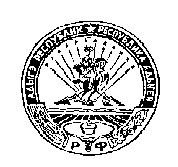 РЕСПУБЛИКА АДЫГЕЯСовет народных депутатовМуниципального образования«КОШЕХАБЛЬСКИЙ РАЙОН»Наименование полярасчетного документаРеквизиты«Банк получателя»АО «Майкопбанк» 385000,г. Майкоп,ул.Пионерская,276.«БИК» Банка получателя047908704«Сч. №» Банка получателя30101810500000000704«Сч. №»  получателя40703810911360100007«Получатель»Кошехабльское районное отделение Общественной организации ветеранов (пенсионеров) войны, труда, Вооруженных Сил и правоохранительных органов РА«ИНН получателя»0101009480